GNG 1103 BEngineering DesignProject Deliverable DDesign Criteria and Target SpecificationsProfessor. M.MajeedGroup B20 Antonio Feghaly 6910060Sebastien Brun 300105448Liam Sitar 300114664Zachery Nott 300127888Zak Provenzano 300128523October 15, 2019Table of ContentsIntroductionAfter empathizing with the client, the next step in the engineering design process is the ideation and design stage. Project deliverable D’s goal is to outline the steps the team took to create an initial conceptual design of the interactive VR menu. This started with conducting a team brainstorming session. Then, each member created 3 unique concepts which were analyzed under the selection criteria. Ultimately, the concepts who scored the highest were chosen as part of the primary conceptual design. A new final design was then created by combining the best elements of the highest scoring concepts. D.1) Conceptual DesignD.1.1) Individual Concepts	Each group member came up with three unique concepts that aimed to meet as many of the client's needs as possible. The designs are shown through figures and short descriptions. Antonio’s Designs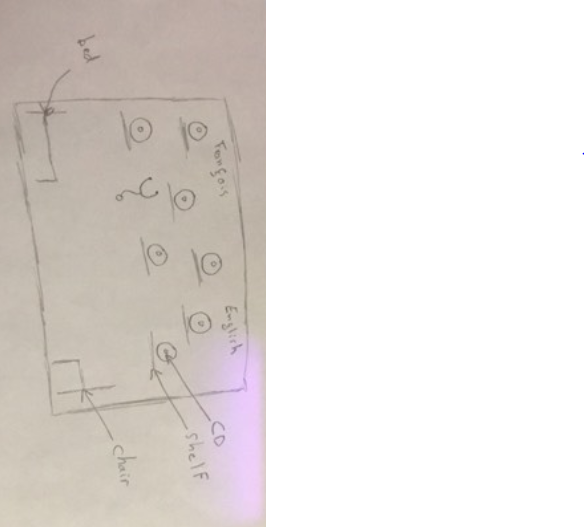 Sketch 1: The Breakables CDsThe environment starts off by looking at a numerous number of shelves which each hold a different CD that represent a different Video. The wall is split in 2, on the left side the french versions of the videos and on the right side, the english version. The user starts off by looking for the video they want to view. Once found, the user picks up the CD and breaks it and a prompt comes to either sit or lie down and then the video starts. The stethoscope hanging on the wall can also be selected for closed captioning.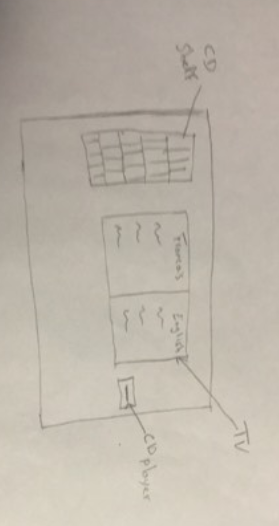 Sketch 2: TV with CD Player.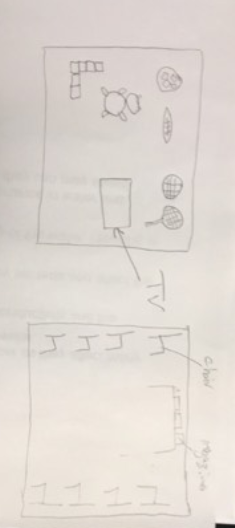 Here, the user sees a CD shelf, a TV and a CD player. They start off by selecting the CD corresponding to their video, putting it in the CD player. Once in, a menu will show up on the TV prompting them the choice between French and English and also different options such as subtitles. Once everything is selected, the video starts playing.Sketch 3: The Age diverse environment.First thing, the user sees a prompt asking for the age. 0-14 years old users would see the left side of the sketch, while the 15+ years old users would see the right side.Left side: The user is in a playroom, with a few interactable objects such as the building blocks, the sports balls or for the younger users, a teddy bear. Once the video is ready to be played, it will appear on the TV as a countdown and once done, the video will start playing.Right side: the user is in a waiting room, with a table on which are magazines. Each magazine represents one of the videos. Once they open the magazine, first page will contain a summary of the video they are about to see, and once they flip the page, the video will start playing.Liam’s DesignsSketch 1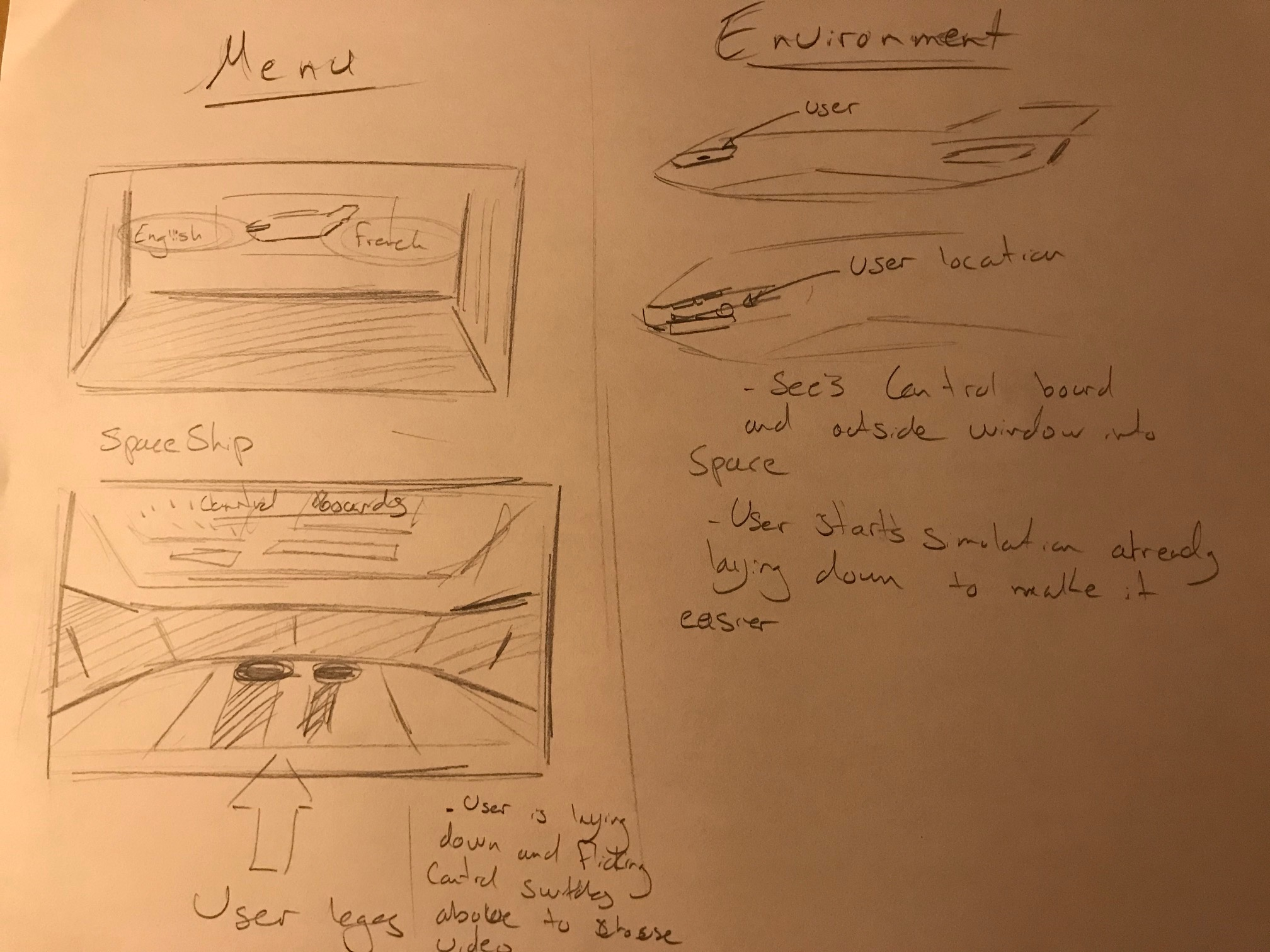 In the sketch above, I decided it to be more suited for children hence the spaceship environment. For the simulation you will start by laying down and you will appear in the cockpit of the spaceship being able to see the window showing outer space but have the control board of the ship right in front and above the user. With this control board you will be able to select the different types of videos and even select different preferences. This will make the simulation more interactive for the user.  Sketch 2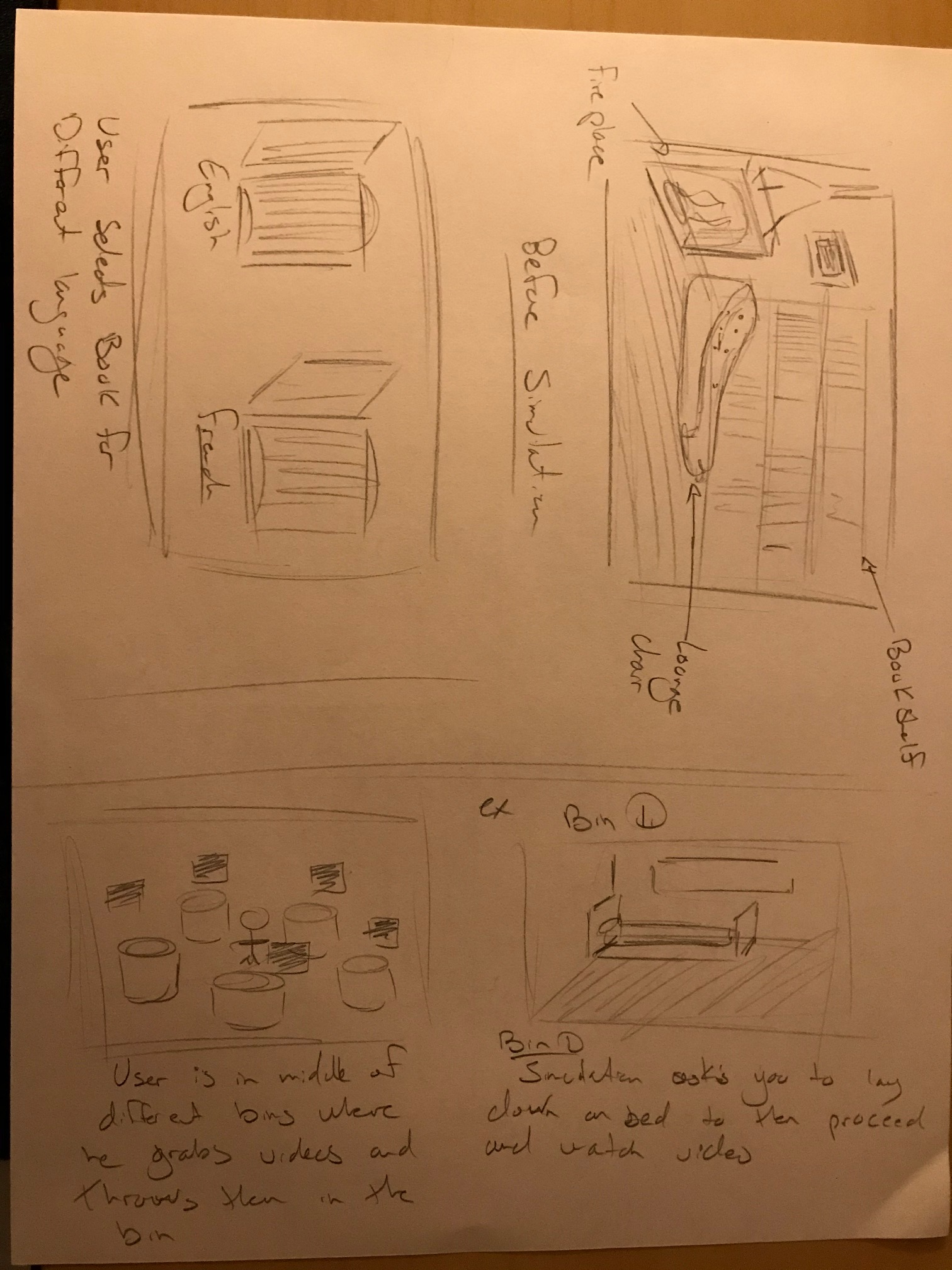 In the sketch above I chose a simple but interactive environment that would not be too hard to recreate. It simply contains bins and rectangle object eiht the video tiles on them and certain options. To either select the video or different options the user will have to grab the object and throw it in the according bin. For the videos, It will bring them to a different room and then ask them to lay down which then the video will play. Sketch 3In this sketch, I decided a more calm and soothing approach. The environment contains a nice living room with a burning fireplace and a bookshelf with a lounge chair in the middle. For this the user will need to select the book that they want to view(video) and then proceed to lay down  in the lounge chair where the video will proceed to play. Beforehand the user will have the option to select two different books which are the different languages of the simulation. After selecting the certain book it will bring them inside the book and proceed to show them inside the room I was explaining at the beginning. Zach’s DesignsSketch 1 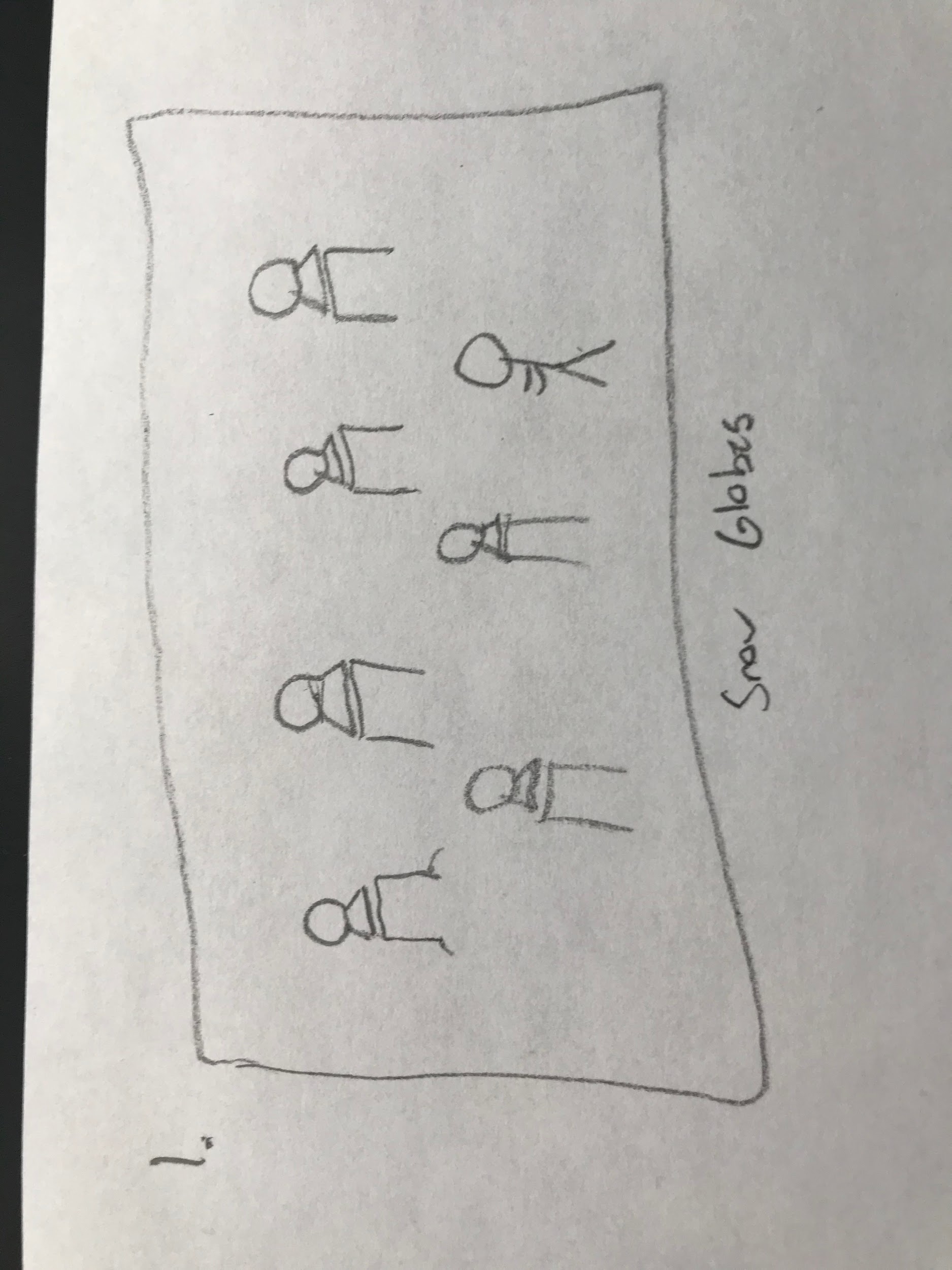 	In this sketch, I choose to go a kid friendly, soothing environment. It contains a room of any design full of snow globes. The snow globes playing trailers/images of the videos within can be chosen by the patient. Looking into the snow globe allows you to see little snippets of the video, and the title/specific area the video is covering. Smashing the snow globe/selecting it allows for the video to be played. Sketch 2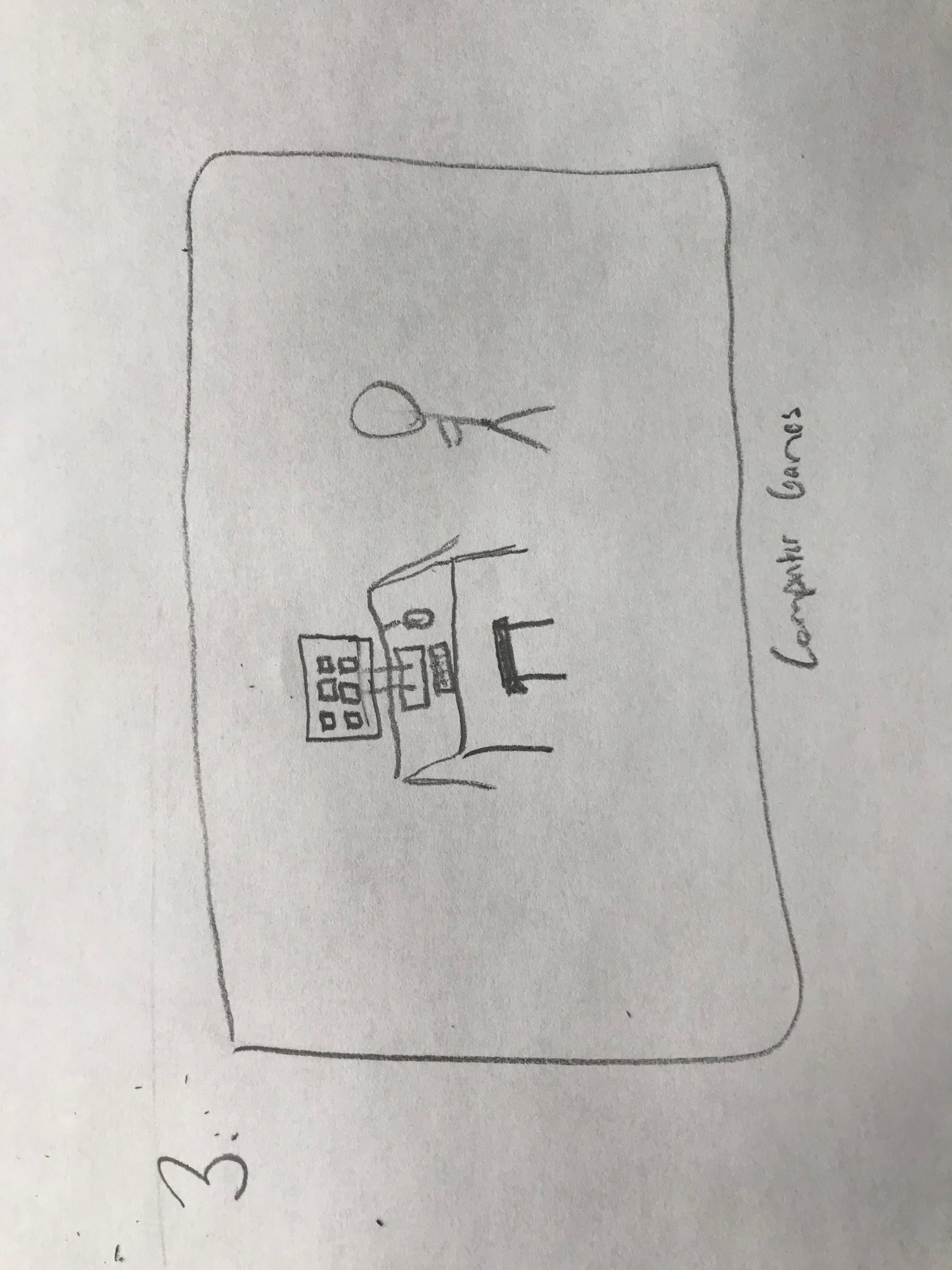 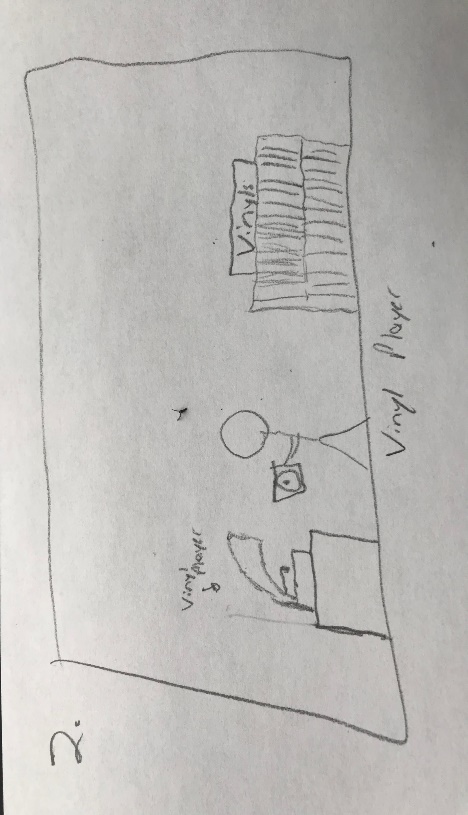 This sketch of a vinyl selection system. The menu has a vintage record player, and selection area. Each vinyl has a cover art of the video that it plays. A lounge chair can be added to the background so they can lay down after playing the disc. The vinyl placed on the player, they then proceed into the required position, and the video starts playing, starting with sound, with video fading in.Sketch 3My last sketch is good for all ages. It is a computer monitor with game icons put on the screen. The user moves the mouse around in order to select the videos that they want. Previews can be selected by right clicking and selecting the “Preview'' button. Launching the game starts up a loading screen that tells the player what position is needed, and a small explanation of the video. Sebastien’s DesignsSketch 1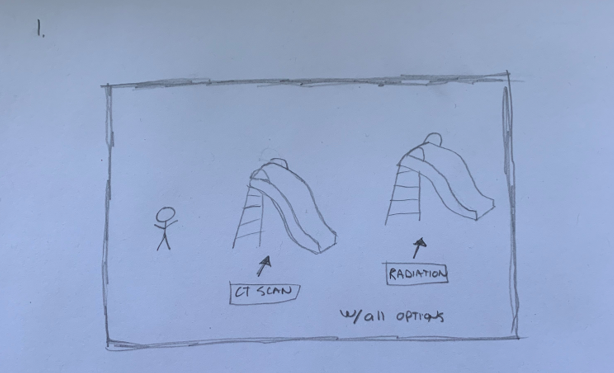 For the sketch above, I decided to create a fun and exciting environment for kids. This VR menu will have a big playground with multiple slides that lead them to a video explaining their future treatment. Once down the slide, a new window will pop up with instructions and information about the chosen procedure.Sketch 2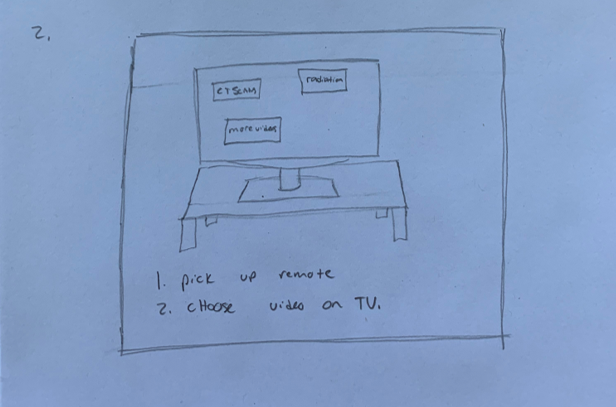 For this sketch, I decided to have an environment that a lot of people have in their homes. This design is simply a living room. To access the informational videos, the user must pick up the TV remote and choose a video on the TV screen. The TV will then list instructions for the user to follow.Sketch 3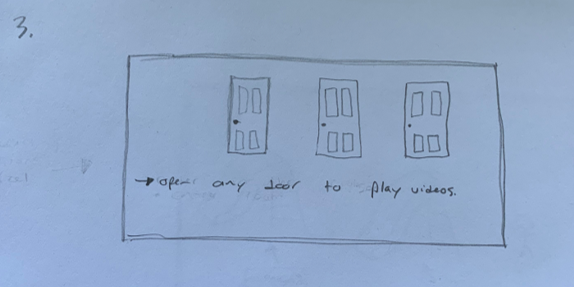 This VR menu has a waiting room feel with couches and chairs etc. Also, this room has multiple different coloured doors. Each door represents a different video. The user will be able to open any door and enter the room where the procedure takes place.Zak’s DesignsSketch 1: The Vending Machine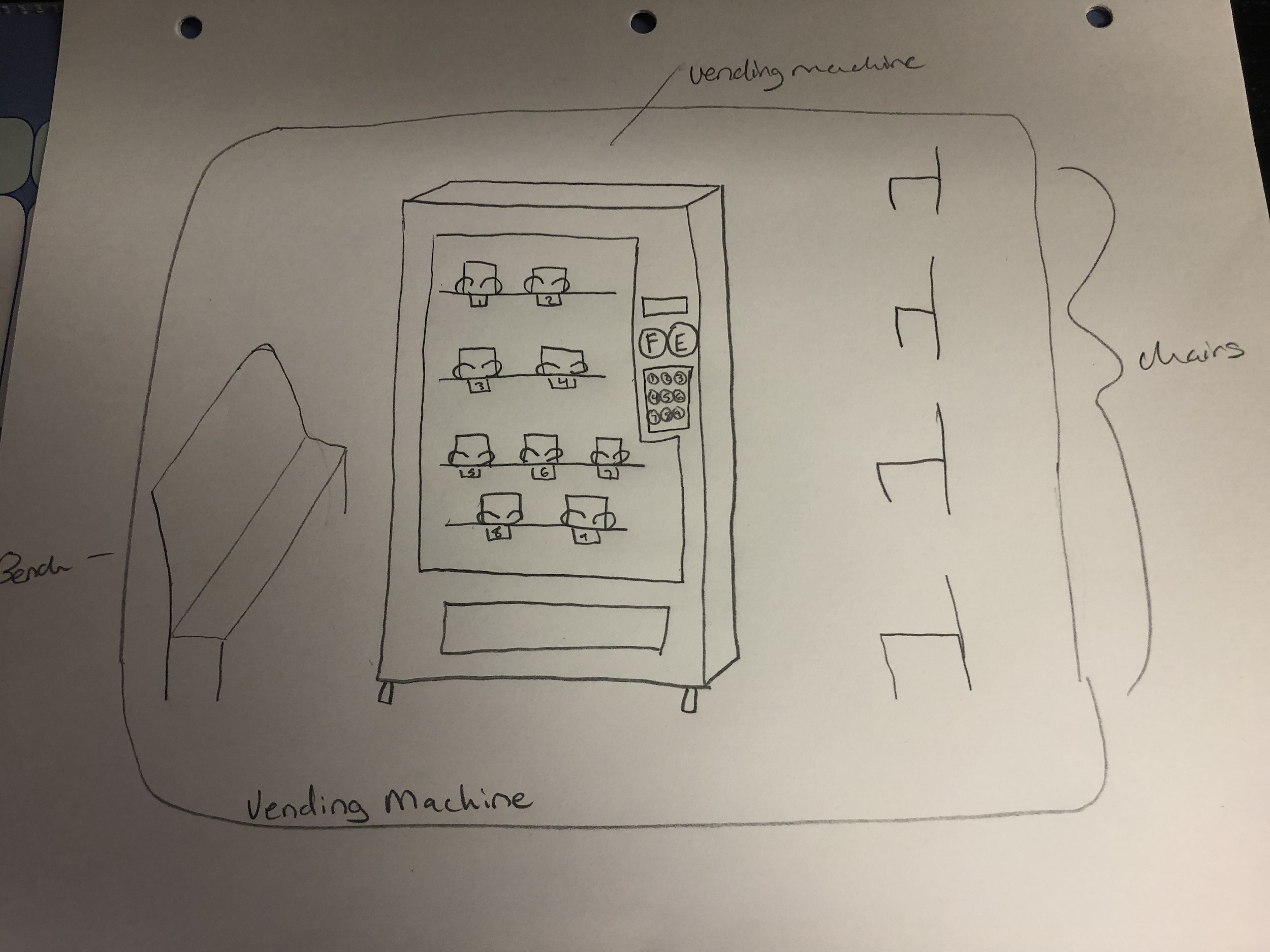 In this sketch, the patient is in a lounge/waiting room environment that includes chairs, a bench and a vending machine.  This will be an interactive environment that appeals to younger ages as kids love snacks and candy, but also includes older ages. The patient will be able to get up and go to the vending machine whenever they feel comfortable and ready.  When they get to the machine, instead of paying (like in real life), they must choose their preferred language (French or English).  From there, the patient can select the video they would like from the numbering system on the side (more than one can be selected if needed).  The video is dispensed as a bag of chips, and when they return to their seats they can open the bag and the video begins, directing the patient to lie down and do the other necessary steps prior to watching the procedure.Sketch 2: The Buffet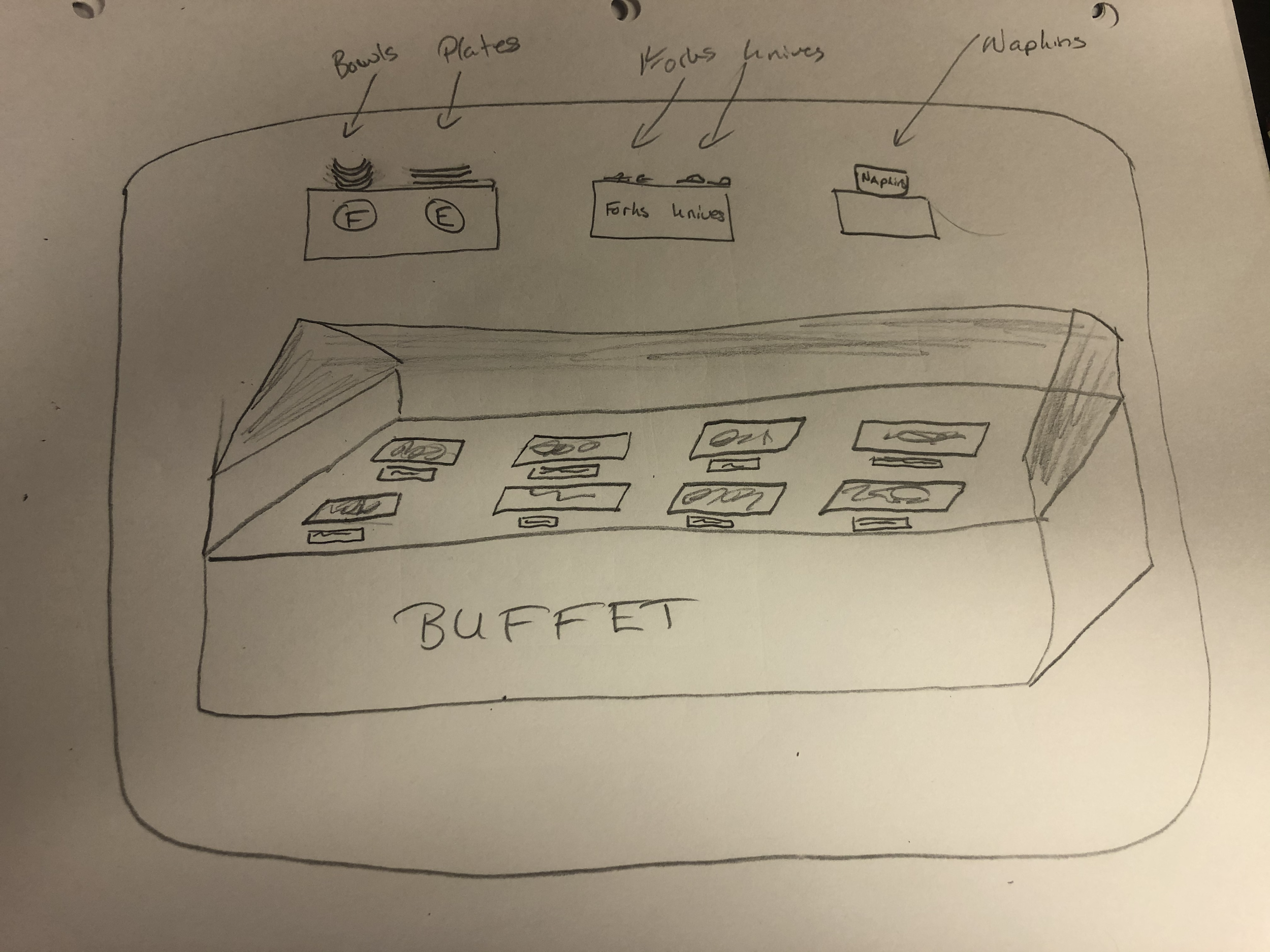 In this sketch, the patient is in a buffet restaurant.  This interactive menu allows the patient to select a plate or a bowl.  By selecting a plate the patient has chosen the English option and by selecting a bowl the patient has chosen the French option.  Once this is done the patient proceeds to the buffet where each type of food represents a different video, which are clearly labelled in front of the food items.  Once the patient has chosen the correct food (video) they need, they are seated and the video begins (more than one food can be selected if needed).  From there they are instructed to lie down and do the other necessary steps prior to watching the procedure.Sketch 3: The Elevator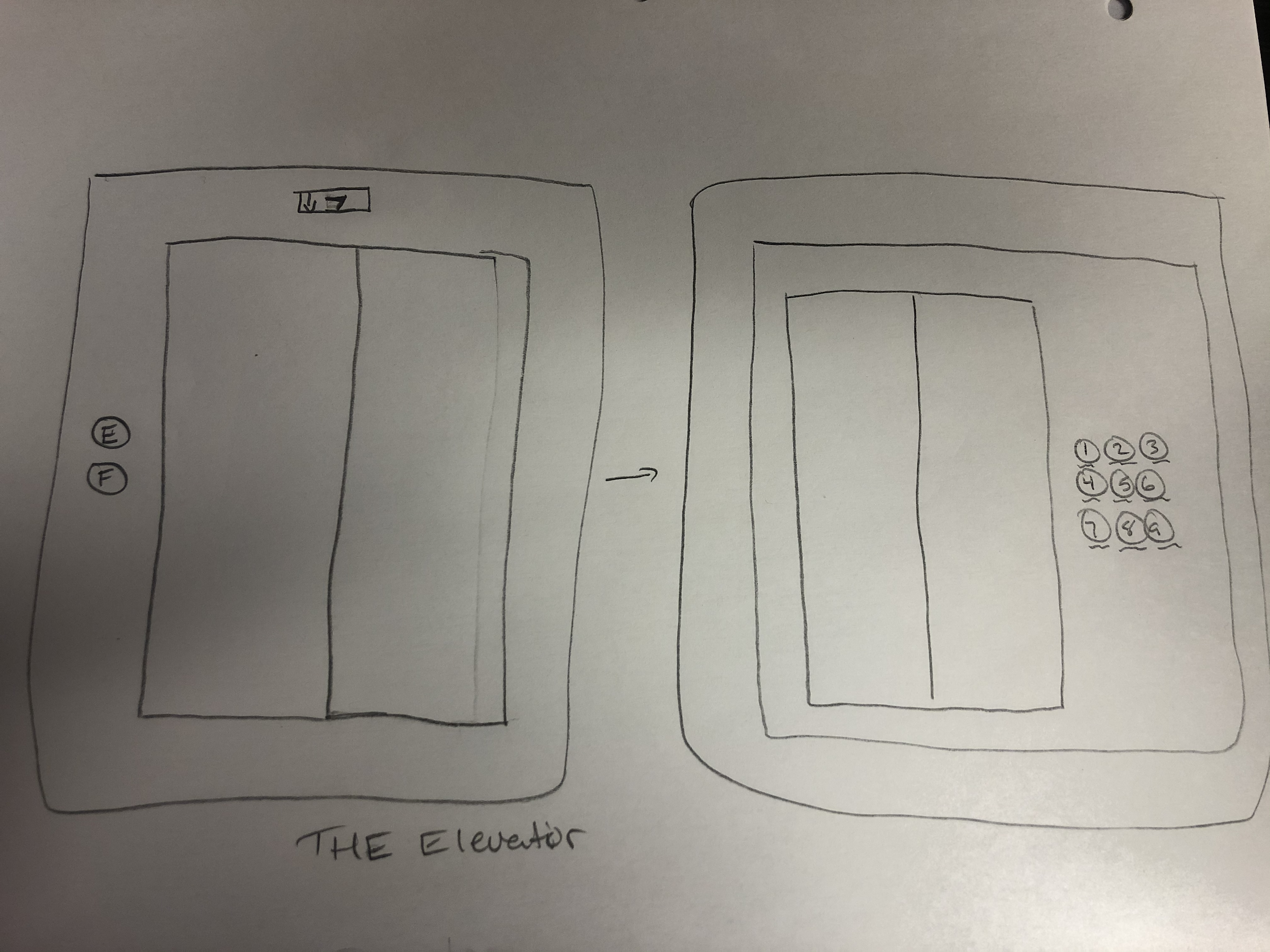 In this sketch, the patient will be standing outside of the elevator.  Instead of choosing up or down, this interactive menu allows them to choose French or English.  Once this selection is made, the elevator doors open and the patient walks inside.  Now they are to pick a number as if they are choosing a floor, but these numbers are all labelled as types of videos.  Once they select the video they need, the elevator takes them to that floor and the doors open (more than one floor can be selected if needed).  The patient then walks out into a doctors room where they are told to lie down and the video begins.D.1.2) Analysis of ConceptsBased on the client needs that were obtained during the first client meeting, our group selected the top 3 designs and put them into a decision matrix as seen below in Table #1. This matrix works by outlining all the design criteria outlined in project deliverable C and each individual concept was given a score out of 5 for each criteria. Afterwards, the scores were added up to determine which designs best met the client’s needs. The decision matrix helped narrow down the 3 individual concepts to only 1; each of which stood out from the rest.  Table #1: Decision Matrix for Individual Concept OptionsD.1.3) Selecting a Concept	In order to select a concept that would move forward in the design process, our top 3 designs were evaluated in a decision matrix found in Table #1 and then discussed with regard to feasibility. Feasibility in this case was defined as being,  A concept that could be prototyped and then produced for the client in the appropriate timespan given the team’s expertise and available resources.Specific Reasons for Selection	We are going to evaluate the top 3 designs, discuss them further and finally reach an agreement as to which concept we will be pursuing as team. The main reasons being the ones evaluated in the decision matrix above. But also evaluating our skills and experiences in doing such a design as to be able to submit a functioning and up to needs project.D.1.4) Final Concept	As a team, we decided to go with Liam’s second design, “The Bins”. We thought it was a great design as it covers most of the client’s needs, it is an interactive environment in which the user has control as to what video they will be watching and give them the ability to interact with various objects surrounding them. Once a video is selected, the user will then be able to follow instructions in order to recreate the environment they will find themselves in in real time.This design embodies every aspect that is required in order to satisfy the client’s needs, all while keeping it visually pleasant, interactive and educational. We will be looking into developing this design, and possibly combining some of the other concepts alongside this one to achieve the ultimate VR Interactive environment.D.1.5) Concept, Target Specifications, Benefits and DrawbacksTarget Specification and Requirements of the Final Concept	The target specifications of the design include a cost lower than $100, an interactive non nauseating VR environment, age diverse, education and finally controllable by the patients and/or the medical staff.Evaluation of the Final Concept Meeting Target Specifications and RequirementsThe final concept should have an interactive environment. Currently, the menu has not been developed. As such, it currently can only be stated that the final concept will need to be operated with the interactive menu in mind. Moving forward, the interactive will be developed and designed in a way that the user can interact with various objects in order to achieve their goal.The final concept should be friendly to most ages. The average age of patients undergoing most of these procedures is unknown. As such, it can only be stated that the final concept must have an age friendly interactive menu in order to accommodate patients of various ages.The final concept should provide the client with control over the environment and the menu. Currently, the environment has not been developed. As such it currently can only be stated that the final concept will be able to be controlled by the patients and the medical staff in order to play the educational videos.The final concept should provide the client with a way to reduce stress and anxiety . As the entire project is based on educating the users on certain medical procedures and therefore should be able to reduce stress and anxiety levels that patients may have.Conclusion	In conclusion, our group picked a design that was most suitable to the client’s needs in order to help them achieve their goal in educating current and future patients on medical procedures in which the patients are not familiar with the environment and also by providing those patients with an interactive virtual environment in which they can move and look around in order to access the educational material and go into their procedures with an idea of what to expect and hopefully reduce stress and anxiety which they may have given the nature of these procedures.Individual Concept OptionsIndividual Concept OptionsIndividual Concept OptionsIndividual Concept OptionsDesign 1Design 2Design 3Selection Criteria (out of 5, 1 being the lowest score)The Bin(Liam design #2)Age Diverse Environment(Antonio #3)The TV(Sebastien #2)Cost 422Aesthetics442Controls543User interaction553Age Diversity353Educational424Total Score252217